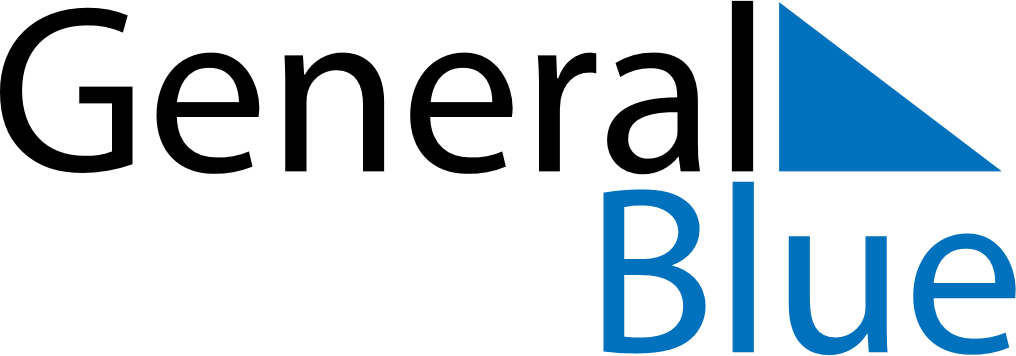 January 2023January 2023January 2023Burkina FasoBurkina FasoSundayMondayTuesdayWednesdayThursdayFridaySaturday1234567New Year’s DayAnniversary of the 1966 Upper Voltan coup d’état8910111213141516171819202122232425262728293031